FULL D’INSCRIPCIÓTROBADA “TENNIS TAULA EN FAMILIA”ADULT/A:NEN/A:PREU D’INSCRIPCIÓ DE LA TROBADA -  10€ PER PARELLACal enviar aquest Full d’inscripció degudament emplenat juntament amb el comprovant de pagament al correu electrònic: individual2@elconsell.cat BANC SABADELL ES45-0081-1738-01-0001001109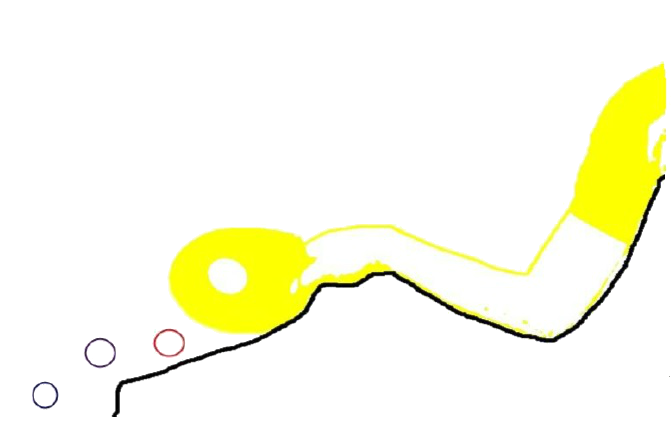 Nom:Cognoms:Data de naixement:Telèfon:DNI:Adreça electrònica:Nom:Cognoms:Data de naixement:CATSALUT:Escola, Club, AE: